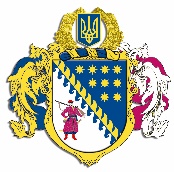 ДНІПРОПЕТРОВСЬКА ОБЛАСНА РАДАVІIІ СКЛИКАННЯПостійна комісія обласної ради з питань науки, освіти, соціальної політики та праціпросп. О. Поля, 2, кімн. 320, м. Дніпро, 49004, тел. (097) 037 02 86,e-mail: pdk.osvita@gmail.comВИСНОВКИ ТА РЕКОМЕНДАЦІЇ № 3/2706 червня 2024 року13.00Заслухавши та обговоривши інформацію директора департаменту освіти і науки Дніпропетровської обласної державної адміністрації 
Лозової О.Ю.  стосовно  зняття з контролю рішення обласної ради від
21 грудня 2012 року  № 389-17/VІ „Про регіональну цільову соціальну програму „Освіта Дніпропетровщини до 2021 року” (зі змінами та доповненнями)”, постійна комісія вирішила:Інформацію директора департаменту освіти і науки Дніпропетровської обласної державної адміністрації Лозової О.Ю. взяти до відома.Погодити проєкт рішення обласної ради „Про зняття з контролю рішення обласної ради від 21 грудня 2012 року  № 389-17/VІ „Про регіональну цільову соціальну програму „Освіта Дніпропетровщини до 
2021 року” (зі змінами та доповненнями)”.Рекомендувати обласній раді затвердити проект рішення „Про зняття з контролю рішення обласної ради від 21 грудня 2012 року  № 389-17/VІ „Про регіональну цільову соціальну програму „Освіта Дніпропетровщини до 2021 року” (зі змінами та доповненнями)”.Результати голосування:Голова постійної комісії					     А.О. КОЛОМОЄЦЬПрізвище, ініціалиЗаПротиУтрималисьКоломоєць А.О.100Корнякова Т.В.100Пустова М.І.100Гиренко Л.А.100Зеєва О.В.100ВСЬОГО500